MODÈLE DE SPÉCIFICATIONS FONCTIONNELLES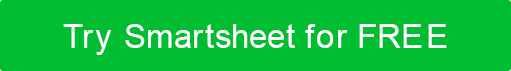 SPÉCIFICATIONS FONCTIONNELLESAUTEUR00/00/0000Version 0.0.0Document sur les spécifications fonctionnellesMémorandum d'autorisationJ'ai soigneusement évalué le document de spécifications fonctionnelles pour le < nom du projet >.CERTIFICATION DE GESTION - Veuillez vérifier la déclaration appropriée.______ Le document est accepté. ______ Le document est accepté en attendant les modifications notées.______ Le document n'est pas accepté.Nous acceptons pleinement les changements comme des améliorations nécessaires et autorisons le début des travaux à poursuivre.  Sur la base de notre autorité et de notre jugement, le fonctionnement continu de ce système est autorisé.____________________________________________________NOMDATE		Chef de projet____________________________________________________NOM 		DATEDirecteurAjoutez d'autres noms et rôles si nécessaire. 	1INTRODUCTION3	1.1Objectif3		1.2Documents 	de référence3		1.3Abréviations et acronymes3	 1.4Conscitations	 documentaires3		2DESCRIPTION GÉNÉRALE3	2.1 Contexte	 du produit3	2.2Classes 	et caractéristiques des utilisateurs3	2.3Vue 	d'ensemble des exigences fonctionnelles3	2.4Vue 	d'ensemble des exigences en matière de données3	2.5Environnement	 opérationnel3	2.6 	Contraintes générales, hypothèses, dépendances, lignes directrices3	2.7 Contraintes 	de conception et de mise en œuvre3	2.8Documentation	 utilisateur3		3EXIGENCES3	3.1Exigences 	relatives à l'interface externe3	3.1.1Interfaces	 utilisateur3	3.1.2 Interfaces	 matérielles3	3.1.3Interfaces	 logicielles3	3.1.4Interfaces 	de communication3	3.2Exigences 	fonctionnelles3	3.2.1Modèle 	pour les exigences fonctionnelles3	3.3Exigences 	de rendement3	3.4Sécurité3		3.5Utilisabilité3		3.6Autres 	exigences3	Annexe A. 	Modèles d'analyse3	Annexe B. 	Liste des problèmes3	INTRODUCTIONFournir un aperçu de l'ensemble du document de spécifications fonctionnelles, y compris l'objectif, la portée, les définitions, les acronymes, les abréviations, les références, etc. ButDocuments de référenceAbréviations et acronymesConventions relatives aux documentsDESCRIPTION GÉNÉRALEContexte du produitClasses d'utilisateurs et caractéristiquesAperçu des exigences fonctionnellesAperçu des exigences en matière de donnéesEnvironnement d'exploitationContraintes générales, hypothèses, dépendances, lignes directricesContraintes de conception et de mise en œuvreDocumentation utilisateurEXIGENCESConfiguration requise pour l'interface externeInterfaces utilisateurInterfaces matériellesInterfaces logiciellesInterfaces de communicationExigences fonctionnellesModèle pour les exigences fonctionnellesobjet / descriptionEntréestraitementSorties Exigences de performanceSécuritéUtilisabilitéAutres exigencesModèles d'analyseRépertoriez toute documentation jointe / référencée telle que les diagrammes de flux de données, les diagrammes de classes, les diagrammes de transition d'état, les diagrammes entité-relation, etc. Liste des problèmesDétaillez tous les problèmes non résolus.HISTORIQUE DES VERSIONSHISTORIQUE DES VERSIONSHISTORIQUE DES VERSIONSHISTORIQUE DES VERSIONSHISTORIQUE DES VERSIONSVERSIONAPPROUVÉ PARDATE DE RÉVISIONDESCRIPTION DU CHANGEMENTAUTEURMODÈLES D'ANALYSEMODÈLES D'ANALYSEMODÈLES D'ANALYSENOM DU DOCUMENTDESCRIPTIONEMPLACEMENTLISTE DES PROBLÈMESLISTE DES PROBLÈMESLISTE DES PROBLÈMESID DU PROBLÈMEDESCRIPTION DU PROBLÈMESTATUTDÉMENTITous les articles, modèles ou informations fournis par Smartsheet sur le site Web sont fournis à titre de référence uniquement. Bien que nous nous efforcions de maintenir les informations à jour et correctes, nous ne faisons aucune déclaration ou garantie d'aucune sorte, expresse ou implicite, quant à l'exhaustivité, l'exactitude, la fiabilité, la pertinence ou la disponibilité en ce qui concerne le site Web ou les informations, articles, modèles ou graphiques connexes contenus sur le site Web. Toute confiance que vous accordez à ces informations est donc strictement à vos propres risques.